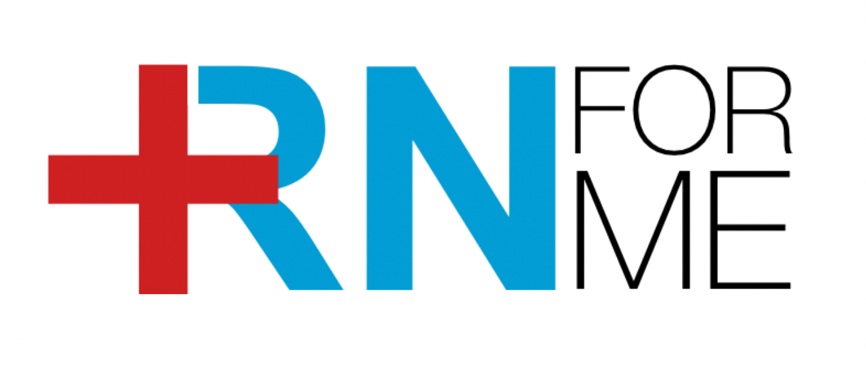 Name_________________________________________________ DOB____________ Age________Address_____________________________________________________________________________City ________________________________________________ State ___________ Zip____________Phone____________________ Email______________________________________________________Height________ Weight________ Allergies_______________________________________________Emergency Contact __________________________________ Phone________________________Primary Physician ____________________________________ Phone_________________________Health Care POA _____________________________________ Phone_________________________Preferred Pharmacy __________________________________ Phone_________________________Preferred Hospital ____________________________________ Phone_________________________Living Will   Y  /   N     NOTESMEDICATIONDOSETIME   MEDICATIONDOSETIMESURGERIES  /  MAJOR ILLNESSESDATE